Pruszków, 27.12.2021

WPP.6733.18.2021

OBWIESZCZENIE O WSZCZĘCIU POSTĘPOWANIA

Na podstawie art. 61 § 4 oraz art. 10 § 1 ustawy z dnia 14 czerwca 1960r. Kodeks postępowania administracyjnego (t.j. Dz. U. z 2021 r. poz. 735 z późn. zm.), art. 50 ust.1 oraz art. 53 ust.1 ustawy  z dnia 27 marca 2003r. o planowaniu i zagospodarowaniu przestrzennym ( t.j. Dz.U. 2021 r., poz. 741 późn. zm.)

Prezydent Miasta Pruszkowa 
zawiadamia

właścicieli i wieczystych użytkowników nieruchomości usytuowanych w sąsiedztwie planowanej inwestycji, że na wniosek Polskiej Spółki Gazownictwa Sp. z o. o., zostało wszczęte postępowanie administracyjne w sprawie wydania decyzji o ustaleniu lokalizacji inwestycji celu publicznego dla zamierzenia polegającego na budowie sieci gazowej niskiego ciśnienia         
ø 32PE oraz sieci gazowej średniego ciśnienia ø 25PE wraz z infrastrukturą towarzyszącą na terenie działek o nr ew. : 92/3, 92/4, 92/5, 92/6, 92/11 w obrębie 08,  położonych przy ul. Rolniczej w Pruszkowie wraz z ewentualną przebudową kolidującej infrastruktury technicznej. 

Zainteresowanym stronom postępowania służy prawo zapoznania się ze złożoną dokumentacją i zgłaszania swoich uwag i wniosków w Wydziale Planowania Przestrzennego Urzędu Miasta w Pruszkowie ul. Kraszewskiego 14/16 w godzinach pracy urzędu,  w terminie 14 dni od dnia ogłoszenia, po wcześniejszym kontakcie telefonicznym (poniedziałek 8 00-18 00, wtorek
 - czwartek 8 00- 16 00, piątek 8 00- 14 00).

Z upoważnienia Prezydenta Miasta Pruszkowa
Naczelnik Wydziału Planowania Przestrzennego
Krystyna Sławińska

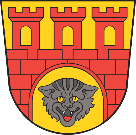 Prezydent Miasta Pruszkowaul. J. I. Kraszewskiego 14/1605-800 Pruszkówtel. 22 735 88 88fax. 22 758 66 50www.pruszkow.plprezydent@miasto.pruszkow.pl